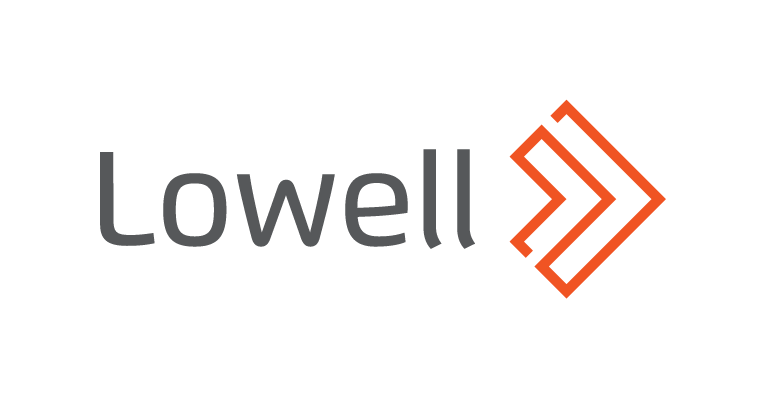 Anmodning om aktindsigtFor at imødekomme din anmodning om aktindsigt, har vi brug for så mange af følgende informationer om dig som muligt:Oplysningerne ønskes fremsendt pr: Brev (Sendes til ovenstående adresse) E-mail (Sendes til ovenstående e-mailadresse)Vær opmærksom på, at du skal vedlægge en gyldig fuldmagt, hvis du søger om aktindsigt på vegne af en anden.Sagsnummer/-numre: Navn: Adresse: CVR/CPR-nummer: Telefonnummer: E-mail: 